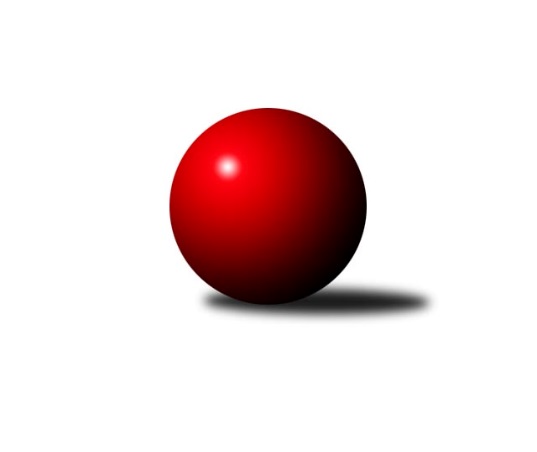 Č.3Ročník 2019/2020	25.5.2024 Jihočeský KP1 2019/2020Statistika 3. kolaTabulka družstev:		družstvo	záp	výh	rem	proh	skore	sety	průměr	body	plné	dorážka	chyby	1.	TJ Sokol Nové Hrady	3	3	0	0	18.0 : 6.0 	(24.5 : 11.5)	2499	6	1725	774	29	2.	KK Hilton Sez. Ústí B	3	2	1	0	16.0 : 8.0 	(17.5 : 18.5)	2519	5	1744	775	36.3	3.	KK Hilton Sez. Ústí A	2	2	0	0	12.0 : 4.0 	(15.5 : 8.5)	2735	4	1841	894	22	4.	TJ Loko Č. Budějovice B	3	2	0	1	15.0 : 9.0 	(21.0 : 15.0)	2459	4	1736	723	44.3	5.	TJ Nová Ves u Českých Budějovic	3	2	0	1	13.0 : 11.0 	(18.5 : 17.5)	2546	4	1758	788	36	6.	TJ Dynamo Č. Budějovice A	2	1	0	1	9.0 : 7.0 	(11.0 : 13.0)	2459	2	1710	749	39.5	7.	TJ Sokol Písek A	3	1	0	2	11.0 : 13.0 	(19.0 : 17.0)	2427	2	1698	730	40.7	8.	TJ Centropen Dačice D	3	0	2	1	10.0 : 14.0 	(17.5 : 18.5)	2677	2	1793	883	29	9.	KK Český Krumlov A	3	1	0	2	8.0 : 16.0 	(16.0 : 20.0)	2326	2	1628	698	45.3	10.	TJ Sokol Chotoviny B	3	1	0	2	8.0 : 16.0 	(12.5 : 23.5)	2380	2	1672	708	43.3	11.	TJ Kunžak A	3	0	1	2	9.0 : 15.0 	(18.0 : 18.0)	2538	1	1747	791	41	12.	TJ Spartak Soběslav	3	0	0	3	7.0 : 17.0 	(13.0 : 23.0)	2328	0	1641	687	48Tabulka doma:		družstvo	záp	výh	rem	proh	skore	sety	průměr	body	maximum	minimum	1.	TJ Sokol Nové Hrady	2	2	0	0	13.0 : 3.0 	(17.5 : 6.5)	2566	4	2615	2516	2.	KK Hilton Sez. Ústí B	2	1	1	0	10.0 : 6.0 	(10.5 : 13.5)	2653	3	2656	2649	3.	KK Hilton Sez. Ústí A	1	1	0	0	6.0 : 2.0 	(8.5 : 3.5)	2721	2	2721	2721	4.	TJ Dynamo Č. Budějovice A	1	1	0	0	6.0 : 2.0 	(6.0 : 6.0)	2420	2	2420	2420	5.	TJ Nová Ves u Českých Budějovic	1	1	0	0	5.0 : 3.0 	(7.0 : 5.0)	2574	2	2574	2574	6.	TJ Sokol Písek A	2	1	0	1	8.0 : 8.0 	(14.0 : 10.0)	2365	2	2410	2319	7.	TJ Loko Č. Budějovice B	2	1	0	1	8.0 : 8.0 	(12.0 : 12.0)	2441	2	2460	2422	8.	KK Český Krumlov A	2	1	0	1	6.0 : 10.0 	(10.0 : 14.0)	2309	2	2347	2271	9.	TJ Kunžak A	2	0	1	1	7.0 : 9.0 	(12.0 : 12.0)	2506	1	2607	2405	10.	TJ Sokol Chotoviny B	0	0	0	0	0.0 : 0.0 	(0.0 : 0.0)	0	0	0	0	11.	TJ Spartak Soběslav	1	0	0	1	3.0 : 5.0 	(6.0 : 6.0)	2365	0	2365	2365	12.	TJ Centropen Dačice D	1	0	0	1	2.0 : 6.0 	(5.0 : 7.0)	2727	0	2727	2727Tabulka venku:		družstvo	záp	výh	rem	proh	skore	sety	průměr	body	maximum	minimum	1.	TJ Loko Č. Budějovice B	1	1	0	0	7.0 : 1.0 	(9.0 : 3.0)	2476	2	2476	2476	2.	KK Hilton Sez. Ústí A	1	1	0	0	6.0 : 2.0 	(7.0 : 5.0)	2749	2	2749	2749	3.	KK Hilton Sez. Ústí B	1	1	0	0	6.0 : 2.0 	(7.0 : 5.0)	2386	2	2386	2386	4.	TJ Sokol Nové Hrady	1	1	0	0	5.0 : 3.0 	(7.0 : 5.0)	2432	2	2432	2432	5.	TJ Centropen Dačice D	2	0	2	0	8.0 : 8.0 	(12.5 : 11.5)	2652	2	2653	2650	6.	TJ Nová Ves u Českých Budějovic	2	1	0	1	8.0 : 8.0 	(11.5 : 12.5)	2532	2	2560	2504	7.	TJ Sokol Chotoviny B	3	1	0	2	8.0 : 16.0 	(12.5 : 23.5)	2380	2	2407	2340	8.	TJ Dynamo Č. Budějovice A	1	0	0	1	3.0 : 5.0 	(5.0 : 7.0)	2497	0	2497	2497	9.	TJ Sokol Písek A	1	0	0	1	3.0 : 5.0 	(5.0 : 7.0)	2490	0	2490	2490	10.	TJ Kunžak A	1	0	0	1	2.0 : 6.0 	(6.0 : 6.0)	2569	0	2569	2569	11.	KK Český Krumlov A	1	0	0	1	2.0 : 6.0 	(6.0 : 6.0)	2343	0	2343	2343	12.	TJ Spartak Soběslav	2	0	0	2	4.0 : 12.0 	(7.0 : 17.0)	2310	0	2330	2289Tabulka podzimní části:		družstvo	záp	výh	rem	proh	skore	sety	průměr	body	doma	venku	1.	TJ Sokol Nové Hrady	3	3	0	0	18.0 : 6.0 	(24.5 : 11.5)	2499	6 	2 	0 	0 	1 	0 	0	2.	KK Hilton Sez. Ústí B	3	2	1	0	16.0 : 8.0 	(17.5 : 18.5)	2519	5 	1 	1 	0 	1 	0 	0	3.	KK Hilton Sez. Ústí A	2	2	0	0	12.0 : 4.0 	(15.5 : 8.5)	2735	4 	1 	0 	0 	1 	0 	0	4.	TJ Loko Č. Budějovice B	3	2	0	1	15.0 : 9.0 	(21.0 : 15.0)	2459	4 	1 	0 	1 	1 	0 	0	5.	TJ Nová Ves u Českých Budějovic	3	2	0	1	13.0 : 11.0 	(18.5 : 17.5)	2546	4 	1 	0 	0 	1 	0 	1	6.	TJ Dynamo Č. Budějovice A	2	1	0	1	9.0 : 7.0 	(11.0 : 13.0)	2459	2 	1 	0 	0 	0 	0 	1	7.	TJ Sokol Písek A	3	1	0	2	11.0 : 13.0 	(19.0 : 17.0)	2427	2 	1 	0 	1 	0 	0 	1	8.	TJ Centropen Dačice D	3	0	2	1	10.0 : 14.0 	(17.5 : 18.5)	2677	2 	0 	0 	1 	0 	2 	0	9.	KK Český Krumlov A	3	1	0	2	8.0 : 16.0 	(16.0 : 20.0)	2326	2 	1 	0 	1 	0 	0 	1	10.	TJ Sokol Chotoviny B	3	1	0	2	8.0 : 16.0 	(12.5 : 23.5)	2380	2 	0 	0 	0 	1 	0 	2	11.	TJ Kunžak A	3	0	1	2	9.0 : 15.0 	(18.0 : 18.0)	2538	1 	0 	1 	1 	0 	0 	1	12.	TJ Spartak Soběslav	3	0	0	3	7.0 : 17.0 	(13.0 : 23.0)	2328	0 	0 	0 	1 	0 	0 	2Tabulka jarní části:		družstvo	záp	výh	rem	proh	skore	sety	průměr	body	doma	venku	1.	TJ Sokol Písek A	0	0	0	0	0.0 : 0.0 	(0.0 : 0.0)	0	0 	0 	0 	0 	0 	0 	0 	2.	KK Hilton Sez. Ústí A	0	0	0	0	0.0 : 0.0 	(0.0 : 0.0)	0	0 	0 	0 	0 	0 	0 	0 	3.	TJ Spartak Soběslav	0	0	0	0	0.0 : 0.0 	(0.0 : 0.0)	0	0 	0 	0 	0 	0 	0 	0 	4.	KK Český Krumlov A	0	0	0	0	0.0 : 0.0 	(0.0 : 0.0)	0	0 	0 	0 	0 	0 	0 	0 	5.	TJ Kunžak A	0	0	0	0	0.0 : 0.0 	(0.0 : 0.0)	0	0 	0 	0 	0 	0 	0 	0 	6.	TJ Loko Č. Budějovice B	0	0	0	0	0.0 : 0.0 	(0.0 : 0.0)	0	0 	0 	0 	0 	0 	0 	0 	7.	TJ Dynamo Č. Budějovice A	0	0	0	0	0.0 : 0.0 	(0.0 : 0.0)	0	0 	0 	0 	0 	0 	0 	0 	8.	TJ Sokol Nové Hrady	0	0	0	0	0.0 : 0.0 	(0.0 : 0.0)	0	0 	0 	0 	0 	0 	0 	0 	9.	TJ Nová Ves u Českých Budějovic	0	0	0	0	0.0 : 0.0 	(0.0 : 0.0)	0	0 	0 	0 	0 	0 	0 	0 	10.	TJ Sokol Chotoviny B	0	0	0	0	0.0 : 0.0 	(0.0 : 0.0)	0	0 	0 	0 	0 	0 	0 	0 	11.	KK Hilton Sez. Ústí B	0	0	0	0	0.0 : 0.0 	(0.0 : 0.0)	0	0 	0 	0 	0 	0 	0 	0 	12.	TJ Centropen Dačice D	0	0	0	0	0.0 : 0.0 	(0.0 : 0.0)	0	0 	0 	0 	0 	0 	0 	0 Zisk bodů pro družstvo:		jméno hráče	družstvo	body	zápasy	v %	dílčí body	sety	v %	1.	Jiří Jelínek 	TJ Sokol Nové Hrady  	3	/	3	(100%)	6	/	6	(100%)	2.	Milan Bedri 	TJ Sokol Nové Hrady  	3	/	3	(100%)	6	/	6	(100%)	3.	Vladislav Papáček 	TJ Sokol Písek A 	3	/	3	(100%)	6	/	6	(100%)	4.	Jan Sýkora 	TJ Loko Č. Budějovice B 	3	/	3	(100%)	6	/	6	(100%)	5.	Martin Vašíček 	TJ Nová Ves u Českých Budějovic  	3	/	3	(100%)	6	/	6	(100%)	6.	Lukáš Brtník 	TJ Kunžak A 	3	/	3	(100%)	5	/	6	(83%)	7.	Václav Klojda ml.	TJ Loko Č. Budějovice B 	3	/	3	(100%)	4	/	6	(67%)	8.	Tereza Kříhová 	TJ Sokol Nové Hrady  	2	/	2	(100%)	4	/	4	(100%)	9.	Michal Klimeš 	KK Hilton Sez. Ústí B 	2	/	2	(100%)	4	/	4	(100%)	10.	Pavel Vrbík 	KK Hilton Sez. Ústí A 	2	/	2	(100%)	4	/	4	(100%)	11.	Dušan Lanžhotský 	KK Hilton Sez. Ústí A 	2	/	2	(100%)	4	/	4	(100%)	12.	Simona Černušková 	KK Hilton Sez. Ústí B 	2	/	2	(100%)	3.5	/	4	(88%)	13.	Patrik Postl 	TJ Dynamo Č. Budějovice A 	2	/	2	(100%)	3	/	4	(75%)	14.	Radka Burianová 	TJ Kunžak A 	2	/	2	(100%)	3	/	4	(75%)	15.	Jan Kotnauer 	TJ Dynamo Č. Budějovice A 	2	/	2	(100%)	3	/	4	(75%)	16.	Nikola Sobíšková 	TJ Sokol Písek A 	2	/	2	(100%)	3	/	4	(75%)	17.	Saša Sklenář 	TJ Nová Ves u Českých Budějovic  	2	/	2	(100%)	3	/	4	(75%)	18.	Andrea Blažková 	KK Hilton Sez. Ústí A 	2	/	2	(100%)	2.5	/	4	(63%)	19.	Ilona Hanáková 	KK Český Krumlov A 	2	/	3	(67%)	5	/	6	(83%)	20.	Jindřich Kopic 	TJ Spartak Soběslav  	2	/	3	(67%)	4	/	6	(67%)	21.	František Ferenčík 	KK Český Krumlov A 	2	/	3	(67%)	4	/	6	(67%)	22.	Karel Kunc 	TJ Centropen Dačice D 	2	/	3	(67%)	4	/	6	(67%)	23.	Michal Waszniovski 	TJ Centropen Dačice D 	2	/	3	(67%)	4	/	6	(67%)	24.	Lukáš Klojda 	TJ Loko Č. Budějovice B 	2	/	3	(67%)	4	/	6	(67%)	25.	Jiří Konárek 	TJ Sokol Nové Hrady  	2	/	3	(67%)	4	/	6	(67%)	26.	Jitka Korecká 	TJ Sokol Písek A 	2	/	3	(67%)	3	/	6	(50%)	27.	Karel Vlášek 	TJ Loko Č. Budějovice B 	2	/	3	(67%)	3	/	6	(50%)	28.	Jan Chobotský 	TJ Sokol Chotoviny B 	2	/	3	(67%)	3	/	6	(50%)	29.	Lukáš Štibich 	TJ Centropen Dačice D 	2	/	3	(67%)	3	/	6	(50%)	30.	Ladislav Boháč 	KK Český Krumlov A 	2	/	3	(67%)	2	/	6	(33%)	31.	Stanislava Hladká 	TJ Sokol Nové Hrady  	1	/	1	(100%)	2	/	2	(100%)	32.	Jakub Vaniš 	KK Hilton Sez. Ústí B 	1	/	1	(100%)	2	/	2	(100%)	33.	Josef Brtník 	TJ Kunžak A 	1	/	1	(100%)	2	/	2	(100%)	34.	Petr Čech 	TJ Dynamo Č. Budějovice A 	1	/	1	(100%)	2	/	2	(100%)	35.	Jiří Mára 	KK Hilton Sez. Ústí B 	1	/	1	(100%)	1	/	2	(50%)	36.	Jan Hess 	TJ Dynamo Č. Budějovice A 	1	/	1	(100%)	1	/	2	(50%)	37.	Jiří Květoň 	TJ Dynamo Č. Budějovice A 	1	/	1	(100%)	1	/	2	(50%)	38.	Luboš Přibyl 	TJ Spartak Soběslav  	1	/	1	(100%)	1	/	2	(50%)	39.	Petr Tuček 	TJ Spartak Soběslav  	1	/	1	(100%)	1	/	2	(50%)	40.	Michal Mikuláštík 	KK Hilton Sez. Ústí A 	1	/	1	(100%)	1	/	2	(50%)	41.	Tomáš Brückler 	TJ Sokol Písek A 	1	/	2	(50%)	3	/	4	(75%)	42.	Jaroslav Chalaš 	TJ Spartak Soběslav  	1	/	2	(50%)	3	/	4	(75%)	43.	Alena Makovcová 	TJ Sokol Chotoviny B 	1	/	2	(50%)	2	/	4	(50%)	44.	Jan Novák 	KK Hilton Sez. Ústí A 	1	/	2	(50%)	2	/	4	(50%)	45.	Jiří Svačina 	TJ Sokol Chotoviny B 	1	/	2	(50%)	2	/	4	(50%)	46.	Marie Lukešová 	TJ Sokol Písek A 	1	/	2	(50%)	2	/	4	(50%)	47.	Iva Svatošová 	TJ Sokol Chotoviny B 	1	/	2	(50%)	2	/	4	(50%)	48.	Jana Dvořáková 	KK Hilton Sez. Ústí B 	1	/	2	(50%)	1	/	4	(25%)	49.	Radek Beranovský 	TJ Centropen Dačice D 	1	/	2	(50%)	1	/	4	(25%)	50.	Miloš Mikulaštík 	KK Hilton Sez. Ústí B 	1	/	2	(50%)	1	/	4	(25%)	51.	Michal Horák 	TJ Kunžak A 	1	/	3	(33%)	4	/	6	(67%)	52.	Pavel Jesenič 	TJ Nová Ves u Českých Budějovic  	1	/	3	(33%)	3.5	/	6	(58%)	53.	Ladislav Bouda 	TJ Centropen Dačice D 	1	/	3	(33%)	3	/	6	(50%)	54.	Jiří Douda 	TJ Loko Č. Budějovice B 	1	/	3	(33%)	3	/	6	(50%)	55.	Pavel Jirků 	TJ Kunžak A 	1	/	3	(33%)	3	/	6	(50%)	56.	Pavel Blažek 	KK Hilton Sez. Ústí B 	1	/	3	(33%)	3	/	6	(50%)	57.	Jan Štefan 	TJ Spartak Soběslav  	1	/	3	(33%)	2	/	6	(33%)	58.	Miroslav Dvořák 	KK Hilton Sez. Ústí B 	1	/	3	(33%)	2	/	6	(33%)	59.	Jiří Pokorný 	TJ Nová Ves u Českých Budějovic  	1	/	3	(33%)	2	/	6	(33%)	60.	Dobroslava Procházková 	TJ Nová Ves u Českých Budějovic  	1	/	3	(33%)	2	/	6	(33%)	61.	Michal Kanděra 	TJ Sokol Nové Hrady  	1	/	3	(33%)	1.5	/	6	(25%)	62.	Vladimír Vlček 	TJ Nová Ves u Českých Budějovic  	1	/	3	(33%)	1	/	6	(17%)	63.	Pavel Makovec 	TJ Sokol Chotoviny B 	1	/	3	(33%)	1	/	6	(17%)	64.	Radek Hrůza 	TJ Kunžak A 	1	/	3	(33%)	1	/	6	(17%)	65.	Vlastimil Šlajs 	TJ Spartak Soběslav  	1	/	3	(33%)	1	/	6	(17%)	66.	Jozef Jakubčík 	KK Hilton Sez. Ústí A 	0	/	1	(0%)	1	/	2	(50%)	67.	Jan Tesař 	TJ Nová Ves u Českých Budějovic  	0	/	1	(0%)	1	/	2	(50%)	68.	Dušan Jelínek 	KK Hilton Sez. Ústí A 	0	/	1	(0%)	1	/	2	(50%)	69.	Drahomíra Nedomová 	TJ Sokol Písek A 	0	/	1	(0%)	1	/	2	(50%)	70.	Jan Švarc 	KK Hilton Sez. Ústí A 	0	/	1	(0%)	0	/	2	(0%)	71.	Vojtěch Kříha 	TJ Sokol Nové Hrady  	0	/	1	(0%)	0	/	2	(0%)	72.	Jana Křivanová 	TJ Spartak Soběslav  	0	/	1	(0%)	0	/	2	(0%)	73.	Vladimír Křivan 	TJ Spartak Soběslav  	0	/	1	(0%)	0	/	2	(0%)	74.	Dana Kopečná 	TJ Kunžak A 	0	/	1	(0%)	0	/	2	(0%)	75.	Karla Kolouchová 	KK Český Krumlov A 	0	/	1	(0%)	0	/	2	(0%)	76.	Lukáš Chmel 	TJ Dynamo Č. Budějovice A 	0	/	1	(0%)	0	/	2	(0%)	77.	David Štiller 	KK Hilton Sez. Ústí B 	0	/	1	(0%)	0	/	2	(0%)	78.	Lenka Křemenová 	TJ Sokol Chotoviny B 	0	/	2	(0%)	2	/	4	(50%)	79.	Josef Bárta 	TJ Centropen Dačice D 	0	/	2	(0%)	1.5	/	4	(38%)	80.	Petr Zítek 	TJ Sokol Písek A 	0	/	2	(0%)	1	/	4	(25%)	81.	Libor Tomášek 	TJ Sokol Nové Hrady  	0	/	2	(0%)	1	/	4	(25%)	82.	Martin Kouba 	KK Český Krumlov A 	0	/	2	(0%)	1	/	4	(25%)	83.	Vít Ondřich 	TJ Dynamo Č. Budějovice A 	0	/	2	(0%)	1	/	4	(25%)	84.	Jiří Cepák 	TJ Centropen Dačice D 	0	/	2	(0%)	1	/	4	(25%)	85.	Gabriela Kučerová 	TJ Sokol Chotoviny B 	0	/	2	(0%)	0.5	/	4	(13%)	86.	Lenka Křemenová 	TJ Sokol Chotoviny B 	0	/	2	(0%)	0	/	4	(0%)	87.	Radek Stránský 	TJ Kunžak A 	0	/	2	(0%)	0	/	4	(0%)	88.	Jiří Nekola 	TJ Dynamo Č. Budějovice A 	0	/	2	(0%)	0	/	4	(0%)	89.	Libor Doubek 	KK Český Krumlov A 	0	/	3	(0%)	3	/	6	(50%)	90.	Bedřich Vondruš 	TJ Loko Č. Budějovice B 	0	/	3	(0%)	1	/	6	(17%)	91.	Alena Dudová 	TJ Spartak Soběslav  	0	/	3	(0%)	1	/	6	(17%)	92.	Hana Poláčková 	KK Český Krumlov A 	0	/	3	(0%)	1	/	6	(17%)	93.	Petr Kolařík 	TJ Sokol Písek A 	0	/	3	(0%)	0	/	6	(0%)Průměry na kuželnách:		kuželna	průměr	plné	dorážka	chyby	výkon na hráče	1.	TJ Centropen Dačice, 1-4	2738	1835	902	23.0	(456.3)	2.	Sezimovo Ústí, 1-2	2634	1813	820	36.3	(439.0)	3.	Nová Ves u Č.B., 1-2	2535	1713	822	25.0	(422.6)	4.	TJ Kunžak, 1-2	2524	1715	808	37.8	(420.7)	5.	Nové Hrady, 1-4	2507	1751	755	34.5	(417.8)	6.	TJ Lokomotiva České Budějovice, 1-4	2418	1697	721	43.3	(403.1)	7.	Soběslav, 1-2	2379	1687	691	49.0	(396.5)	8.	TJ Sokol Písek, 1-2	2361	1637	723	39.5	(393.5)	9.	Dynamo Č. Budějovice, 1-4	2359	1679	679	48.3	(393.2)	10.	Český Krumlov, 1-4	2358	1648	710	46.0	(393.1)Nejlepší výkony na kuželnách:TJ Centropen Dačice, 1-4KK Hilton Sez. Ústí A	2749	2. kolo	Pavel Vrbík 	KK Hilton Sez. Ústí A	477	2. koloTJ Centropen Dačice D	2727	2. kolo	Dušan Lanžhotský 	KK Hilton Sez. Ústí A	477	2. kolo		. kolo	Michal Waszniovski 	TJ Centropen Dačice D	474	2. kolo		. kolo	Andrea Blažková 	KK Hilton Sez. Ústí A	474	2. kolo		. kolo	Radek Beranovský 	TJ Centropen Dačice D	470	2. kolo		. kolo	Karel Kunc 	TJ Centropen Dačice D	457	2. kolo		. kolo	Michal Mikuláštík 	KK Hilton Sez. Ústí A	452	2. kolo		. kolo	Jozef Jakubčík 	KK Hilton Sez. Ústí A	451	2. kolo		. kolo	Lukáš Štibich 	TJ Centropen Dačice D	446	2. kolo		. kolo	Ladislav Bouda 	TJ Centropen Dačice D	445	2. koloSezimovo Ústí, 1-2KK Hilton Sez. Ústí A	2721	3. kolo	Michal Waszniovski 	TJ Centropen Dačice D	481	1. koloKK Hilton Sez. Ústí B	2656	1. kolo	Simona Černušková 	KK Hilton Sez. Ústí B	479	1. koloTJ Centropen Dačice D	2650	1. kolo	Simona Černušková 	KK Hilton Sez. Ústí B	477	2. koloKK Hilton Sez. Ústí B	2649	2. kolo	Jan Novák 	KK Hilton Sez. Ústí A	476	3. koloTJ Kunžak A	2569	2. kolo	Miroslav Dvořák 	KK Hilton Sez. Ústí B	474	1. koloTJ Nová Ves u Českých Budějovic 	2560	3. kolo	Dušan Lanžhotský 	KK Hilton Sez. Ústí A	472	3. kolo		. kolo	Miloš Mikulaštík 	KK Hilton Sez. Ústí B	471	2. kolo		. kolo	Pavel Jirků 	TJ Kunžak A	467	2. kolo		. kolo	Andrea Blažková 	KK Hilton Sez. Ústí A	467	3. kolo		. kolo	Martin Vašíček 	TJ Nová Ves u Českých Budějovic 	464	3. koloNová Ves u Č.B., 1-2TJ Nová Ves u Českých Budějovic 	2574	2. kolo	Saša Sklenář 	TJ Nová Ves u Českých Budějovic 	462	2. koloTJ Dynamo Č. Budějovice A	2497	2. kolo	Martin Vašíček 	TJ Nová Ves u Českých Budějovic 	461	2. kolo		. kolo	Patrik Postl 	TJ Dynamo Č. Budějovice A	442	2. kolo		. kolo	Jan Kotnauer 	TJ Dynamo Č. Budějovice A	437	2. kolo		. kolo	Jiří Pokorný 	TJ Nová Ves u Českých Budějovic 	424	2. kolo		. kolo	Dobroslava Procházková 	TJ Nová Ves u Českých Budějovic 	424	2. kolo		. kolo	Jan Hess 	TJ Dynamo Č. Budějovice A	421	2. kolo		. kolo	Vít Ondřich 	TJ Dynamo Č. Budějovice A	417	2. kolo		. kolo	Vladimír Vlček 	TJ Nová Ves u Českých Budějovic 	409	2. kolo		. kolo	Jiří Nekola 	TJ Dynamo Č. Budějovice A	402	2. koloTJ Kunžak, 1-2TJ Centropen Dačice D	2653	3. kolo	Lukáš Štibich 	TJ Centropen Dačice D	471	3. koloTJ Kunžak A	2607	3. kolo	Michal Horák 	TJ Kunžak A	465	3. koloTJ Sokol Nové Hrady 	2432	1. kolo	Lukáš Brtník 	TJ Kunžak A	463	3. koloTJ Kunžak A	2405	1. kolo	Michal Waszniovski 	TJ Centropen Dačice D	459	3. kolo		. kolo	Karel Kunc 	TJ Centropen Dačice D	458	3. kolo		. kolo	Michal Horák 	TJ Kunžak A	442	1. kolo		. kolo	Jiří Jelínek 	TJ Sokol Nové Hrady 	433	1. kolo		. kolo	Pavel Jirků 	TJ Kunžak A	433	3. kolo		. kolo	Radka Burianová 	TJ Kunžak A	432	1. kolo		. kolo	Radek Hrůza 	TJ Kunžak A	429	3. koloNové Hrady, 1-4TJ Sokol Nové Hrady 	2615	3. kolo	Milan Bedri 	TJ Sokol Nové Hrady 	465	2. koloTJ Sokol Nové Hrady 	2516	2. kolo	Nikola Sobíšková 	TJ Sokol Písek A	464	2. koloTJ Sokol Písek A	2490	2. kolo	Jiří Jelínek 	TJ Sokol Nové Hrady 	448	3. koloTJ Sokol Chotoviny B	2407	3. kolo	Milan Bedri 	TJ Sokol Nové Hrady 	447	3. kolo		. kolo	Tereza Kříhová 	TJ Sokol Nové Hrady 	433	3. kolo		. kolo	Jiří Konárek 	TJ Sokol Nové Hrady 	431	3. kolo		. kolo	Michal Kanděra 	TJ Sokol Nové Hrady 	430	3. kolo		. kolo	Pavel Makovec 	TJ Sokol Chotoviny B	429	3. kolo		. kolo	Stanislava Hladká 	TJ Sokol Nové Hrady 	426	3. kolo		. kolo	Tereza Kříhová 	TJ Sokol Nové Hrady 	426	2. koloTJ Lokomotiva České Budějovice, 1-4TJ Nová Ves u Českých Budějovic 	2504	1. kolo	Martin Vašíček 	TJ Nová Ves u Českých Budějovic 	464	1. koloTJ Loko Č. Budějovice B	2460	1. kolo	Václav Klojda ml.	TJ Loko Č. Budějovice B	450	1. koloTJ Loko Č. Budějovice B	2422	3. kolo	Jaroslav Chalaš 	TJ Spartak Soběslav 	437	3. koloTJ Spartak Soběslav 	2289	3. kolo	Bedřich Vondruš 	TJ Loko Č. Budějovice B	437	1. kolo		. kolo	Václav Klojda ml.	TJ Loko Č. Budějovice B	434	3. kolo		. kolo	Jiří Pokorný 	TJ Nová Ves u Českých Budějovic 	421	1. kolo		. kolo	Jan Tesař 	TJ Nová Ves u Českých Budějovic 	420	1. kolo		. kolo	Pavel Jesenič 	TJ Nová Ves u Českých Budějovic 	417	1. kolo		. kolo	Vladimír Vlček 	TJ Nová Ves u Českých Budějovic 	416	1. kolo		. kolo	Lukáš Klojda 	TJ Loko Č. Budějovice B	412	3. koloSoběslav, 1-2TJ Sokol Chotoviny B	2393	2. kolo	Jan Štefan 	TJ Spartak Soběslav 	448	2. koloTJ Spartak Soběslav 	2365	2. kolo	Iva Svatošová 	TJ Sokol Chotoviny B	426	2. kolo		. kolo	Jindřich Kopic 	TJ Spartak Soběslav 	412	2. kolo		. kolo	Pavel Makovec 	TJ Sokol Chotoviny B	406	2. kolo		. kolo	Alena Dudová 	TJ Spartak Soběslav 	406	2. kolo		. kolo	Alena Makovcová 	TJ Sokol Chotoviny B	396	2. kolo		. kolo	Jan Chobotský 	TJ Sokol Chotoviny B	392	2. kolo		. kolo	Jiří Svačina 	TJ Sokol Chotoviny B	390	2. kolo		. kolo	Jaroslav Chalaš 	TJ Spartak Soběslav 	390	2. kolo		. kolo	Vlastimil Šlajs 	TJ Spartak Soběslav 	387	2. koloTJ Sokol Písek, 1-2TJ Sokol Písek A	2410	1. kolo	Tomáš Brückler 	TJ Sokol Písek A	457	1. koloKK Hilton Sez. Ústí B	2386	3. kolo	Jana Dvořáková 	KK Hilton Sez. Ústí B	444	3. koloTJ Spartak Soběslav 	2330	1. kolo	Jitka Korecká 	TJ Sokol Písek A	442	3. koloTJ Sokol Písek A	2319	3. kolo	Jitka Korecká 	TJ Sokol Písek A	438	1. kolo		. kolo	Tomáš Brückler 	TJ Sokol Písek A	433	3. kolo		. kolo	Miroslav Dvořák 	KK Hilton Sez. Ústí B	425	3. kolo		. kolo	Jindřich Kopic 	TJ Spartak Soběslav 	417	1. kolo		. kolo	Vladislav Papáček 	TJ Sokol Písek A	411	1. kolo		. kolo	Jakub Vaniš 	KK Hilton Sez. Ústí B	410	3. kolo		. kolo	Alena Dudová 	TJ Spartak Soběslav 	404	1. koloDynamo Č. Budějovice, 1-4TJ Dynamo Č. Budějovice A	2420	3. kolo	Jan Kotnauer 	TJ Dynamo Č. Budějovice A	448	1. koloKK Český Krumlov A	2343	3. kolo	Jan Kotnauer 	TJ Dynamo Č. Budějovice A	445	3. koloTJ Dynamo Č. Budějovice A	2340	1. kolo	Petr Čech 	TJ Dynamo Č. Budějovice A	439	3. koloKK Hilton Sez. Ústí A	2333	1. kolo	Ilona Hanáková 	KK Český Krumlov A	433	3. kolo		. kolo	Jozef Jakubčík 	KK Hilton Sez. Ústí A	412	1. kolo		. kolo	Dušan Lanžhotský 	KK Hilton Sez. Ústí A	412	1. kolo		. kolo	Dušan Jelínek 	KK Hilton Sez. Ústí A	409	1. kolo		. kolo	František Ferenčík 	KK Český Krumlov A	408	3. kolo		. kolo	Patrik Postl 	TJ Dynamo Č. Budějovice A	408	1. kolo		. kolo	Ladislav Boháč 	KK Český Krumlov A	403	3. koloČeský Krumlov, 1-4TJ Loko Č. Budějovice B	2476	2. kolo	Václav Klojda ml.	TJ Loko Č. Budějovice B	460	2. koloKK Český Krumlov A	2347	1. kolo	Jan Sýkora 	TJ Loko Č. Budějovice B	440	2. koloTJ Sokol Chotoviny B	2340	1. kolo	Libor Doubek 	KK Český Krumlov A	427	2. koloKK Český Krumlov A	2271	2. kolo	Lukáš Klojda 	TJ Loko Č. Budějovice B	423	2. kolo		. kolo	Jan Chobotský 	TJ Sokol Chotoviny B	410	1. kolo		. kolo	Ilona Hanáková 	KK Český Krumlov A	410	2. kolo		. kolo	Ilona Hanáková 	KK Český Krumlov A	410	1. kolo		. kolo	Ladislav Boháč 	KK Český Krumlov A	407	1. kolo		. kolo	Pavel Makovec 	TJ Sokol Chotoviny B	399	1. kolo		. kolo	Libor Doubek 	KK Český Krumlov A	394	1. koloČetnost výsledků:	8.0 : 0.0	1x	6.0 : 2.0	5x	5.0 : 3.0	4x	4.0 : 4.0	2x	3.0 : 5.0	2x	2.0 : 6.0	3x	1.0 : 7.0	1x